Principal Advisory Council Agenda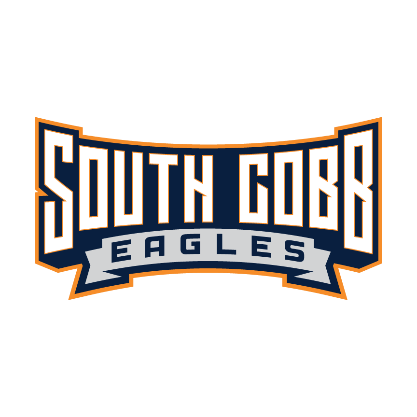 “Reaching out and moving forward toward student success.”Meeting Date: Thursday October 13, 2022Graduation RateGraduation went up county wideSouth Cobb’s has increased steadily since 2012Mr. Perry would like to see 80%When students stay with us all 4 years, graduation rate is near 96%.We have also had sustained scores or gains in all EOC areasNew Gym UpdateContractor & SPLOST committee met recently. Should be breaking ground in Spring of 2023. 16-18 Month projectGoing to be placed near practice field and tennis court.Old classroom carpet has also been replaced with tileTitle InputFall Input survey is out for the next 28 days to gauge feedback on the events we have hosted and what parents want to see to come.Also helps to determine best times for parents to meetNext meeting: January 2023South Cobb High School Principal Advisory Council NormsStarting on time and staying on topicAbility to share ideas freely and respectfully Actively listening and contributing